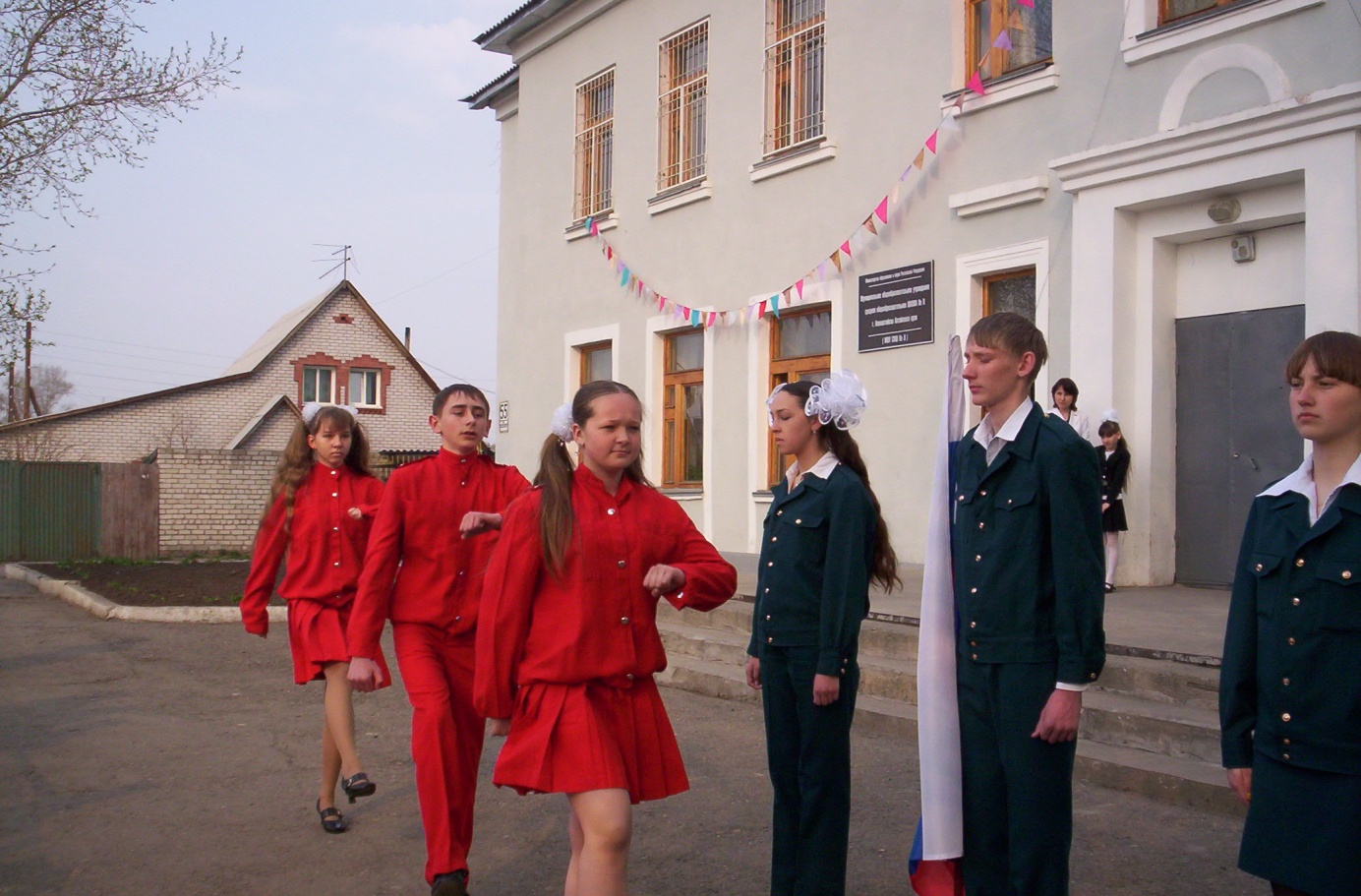 СЛЕДОПЫТЫ  ПОИСКОВО-ИССЛЕДОВАТЕЛЬСКОГО ОТРЯДА  «СТРЕЛА»МОУ  СОШ  №  9  Г.НОВОАЛТАЙСКАШКОЛЬНЫЙ  МУЗЕЙ  «БОЕВОЙ  СЛАВЫ»«80-ОЙ ГВАРДЕЙСКОЙ УМАНСКОЙ  ОРДЕНА  СУВОРОВА  СТРЕЛКОВОЙ  ДИВИЗИИ» (Создание -1979 г., присвоение звания «Школьный музей» -1984 г. №5022)ДЕВИЗ: «Ни шагу назад, Ни шагу на месте, а только Вперёд и только Вместе».ЭМБЛЕМА:                              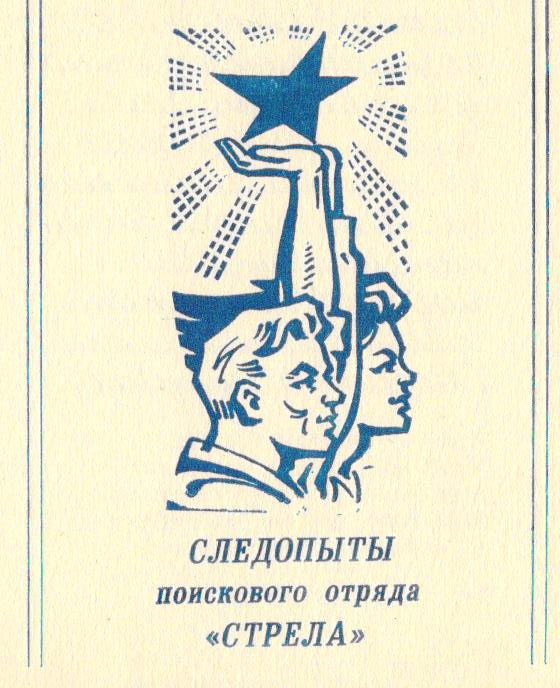                                                     Обращение поисково-исследовательского                                                       отряда «СТРЕЛА».  ТВОРЧЕСКИЙ ПРОЕКТ              «ЭСТАФЕТА – ВЕЛИКАЯ ПОБЕДА»ПРОГРАММА -  МИНИМУМ                 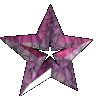 *Линейка – старт (1 -11 классы, 9 декабря).*Оформление рубрики в классном уголке «Новоалтайск в годы ВОВ» (1 – 11 классы, декабрь).*Учёт ветеранов ВОВ, живущих в Павлокорчагинском микрорайоне (1 – 11 классы, декабрь – январь).*Экскурсии в школьном музее «Боевой славы»:  «Герои - Новоалтайцы».*Информационно – реферативное исследование  «Новоалтайск в годы ВОВ»(январь):                                       - «Встанем как один» (7 Б, 8 Б);                                       - «Прошлое, Настоящее» (6 А, 6 Б);                                       - «Помним их имена» ( 9 А);                                       - «Алтайский вагоностроительный» ( 9 Б).*Описательное исследование «Труженики тыла» -  создание мультимедиа презентаций ( январь):                                        - «Чтобы помнили – Симак Александра Ефимовна»                                           ( 10 А);                                       - «Учителя школы – Труженики тыла» (7 А, 8 А);                                       - «Кожевников Василий Павлович – консультант                                           школьного музея» ( 10 Б).      *Проектно – поисковое исследование «Дари Добро» - создание видеофильма ( январь):                                        - «Коллективно – творческие дела к 65 – летию Победы»                                           ( 11 классы)ПРОГРАММА МАКСИМУМ                         *Традиционная гражданско-патриотическая конференция «Свой мир мы строим сами» ( 9 – 11 классы, февраль).*Участие в городском конкурсе мультимедиа презентаций «Труженики тыла» (февраль).*Участие в городском патриотическом слёте ( февраль).       Эти крупные события школьной жизни с привлечением средств музея подготавливаются  и осуществляются большинством школьного коллектива. Они содержат в себе ценности и нравственные ориентиры. 